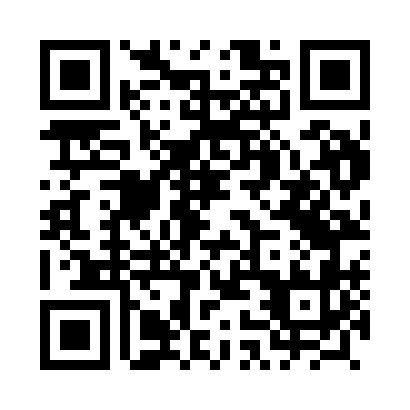 Prayer times for Trawy, PolandMon 1 Apr 2024 - Tue 30 Apr 2024High Latitude Method: Angle Based RulePrayer Calculation Method: Muslim World LeagueAsar Calculation Method: HanafiPrayer times provided by https://www.salahtimes.comDateDayFajrSunriseDhuhrAsrMaghribIsha1Mon4:056:0712:375:037:089:022Tue4:026:0412:375:057:109:043Wed3:596:0212:365:067:119:074Thu3:566:0012:365:077:139:095Fri3:535:5712:365:097:159:116Sat3:505:5512:355:107:179:147Sun3:475:5312:355:117:189:168Mon3:445:5112:355:127:209:199Tue3:415:4812:355:137:229:2110Wed3:385:4612:345:157:249:2411Thu3:355:4412:345:167:259:2612Fri3:315:4112:345:177:279:2913Sat3:285:3912:345:187:299:3114Sun3:255:3712:335:197:319:3415Mon3:225:3512:335:217:329:3716Tue3:185:3312:335:227:349:3917Wed3:155:3012:335:237:369:4218Thu3:125:2812:325:247:379:4519Fri3:085:2612:325:257:399:4820Sat3:055:2412:325:267:419:5121Sun3:015:2212:325:277:439:5322Mon2:585:2012:325:297:449:5623Tue2:545:1712:315:307:469:5924Wed2:515:1512:315:317:4810:0225Thu2:475:1312:315:327:5010:0526Fri2:445:1112:315:337:5110:0827Sat2:405:0912:315:347:5310:1228Sun2:365:0712:315:357:5510:1529Mon2:325:0512:305:367:5610:1830Tue2:285:0312:305:377:5810:21